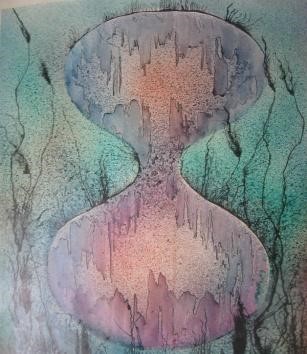 « L’unité duelle comme notion psychanalytique, anasémie, désigne notre incapacité native, l’inhibition de l’instinct de cramponnement (ou d’agrippement) dans l’espèce humaine de sorte que le point de départ, la réalité humaine, c’est ce qui n’est pas, ce qui manque à l’instinct du petit d’homme » Nachin C., 2001. « Dans le jeu, qui a également une fonction symbolique, le plaisir de cette création de soi et de la mise en scène des séparations est évident » Bollaert S., Schwalberg E., 2006. Avec la participation de : E. Darchis, (Formatrice),  S. Ben Hamed, AL. Diet, V. Lopez Minotti, H. Bartoli,  MS. Kalogéropoulos, F. Lamm, et al. www.abraham-torok.org N° de formateur AENAMT : 11 75 65366 75 Le groupe de l’unité duelle  Argument « L’unité duelle n’est pas un stade, mais un constant processus de création de soi… D’ailleurs, si on peut décrire l’unité duelle dans ce couple particulier mère-enfant, l’unité duelle est aussi agissante dans la topique du sujet psychique – « L’enfant tire sa topique de celle de sa mère » – dans toutes les situations de passage et de transition, dans les situations de traumatisme… », Stéphane Bollaert, 2006. Nous pourrions dire aussi que l’enfant tire sa topique de l’horizon du groupe familial.  Ce processus implique le refoulement de l’inconscient de la mère (ou du groupe d’origine) et il serait peut-être l’équivalent du refoulement primaire. Les mots cryptiques de la mère ou du groupe famille qui n’ont pas acquis de représentations ou de traces psychiques, réapparaîtront comme des corps étrangers dans la topique du sujet.  L’unité duelle serait elle le « concept généalogique par excellence » comme l’affirment N. Abraham et M. Torok ?  Intervenants Discutants BARTOLI Henri, Psychologue, Psychanalyste  BEN HAMED Souad, Psychologue, Psychanalyste  BUREAU Matthieu, Psychiatre, Psychanalyste, TFP DARCHIS Elisabeth, Psychologue, Psychanalyste, TFCP DIET Anne Lise, Psychologue, Psychanalyste  KALOGEROPOULOS M. S., Philosophe, Psychanalyste. LAMM Françoise, Psychanalyste, Thérapeute  LOPEZ MINOTTI Véronique, Psychologue, TFP REFABERT Philippe, Psychiatre, Psychanalyste TORDO Frédéric, Psychologue, Psychanalyste Bibliographie  Abraham N., Torok M., 1978, L’Ecorce et le Noyau, Flammarion Bollaert S., Schwalberg E., 2006, La psychanalyse avec les enfants, Le Coq-héron N°186, Érès, 34-50 Darchis E., 2016, Clinique familiale périnatale, Dunod Nachin C., 1993, Les fantômes de l’âme, L’Harmattan Nachin C, 2001, Unité duelle, cryptes et fantômes, in La psychanalyse avec N. Abraham et M. Torok, Eres, 39-51  Racamier PC., 2021, A partir de la séduction narcissique, (chap.1), L’inceste et l’incestuel, Dunod Rouchy JC., 2001, Identification et groupes d'appartenance, Psychanalyse et malaise social, 121-135.  Schwalberg E., 2019, Unité Duelle et Introjection dans une analyse d’enfant, Le Coq Héron, n°236, 110-117. Actes des colloques et journées de l’AENAMT 2006, Nachin C. (dir.) Psychanalyse, histoire, rêve et poésie, Paris, L’Harmattan 2017, Tordo F., Darchis E. (dir.), La cure analytique à distance, Skype sur le divan, L’Harmattan 2018, Darchis E., Bartoli H. (dir.), Le Mal : Traumas, Hantises et Mélancolies, L’Harmattan 2020, Darchis E., Lopez Minotti V. (dir.), D’une génération à l’autre, Hantise et Phobies, L’Harmattan 2023, AENAMT et ZTD (dir.), Dessine-moi un fantôme, Champ Social SÉMINAIRE SCIENTIFIQUE ET DE FORMATION Le groupe de l’unité duelle Samedi 25 MAI 2024 Présentiel ou Zoom* USIC, 18 rue de Varenne Paris 7e  Ce séminaire scientifique et de formation a lieu chaque année sur une journée du mois de mai. Il est fondé sur la conception et la pratique de la psychanalyse et de la psychothérapie analytique avec Nicolas Abraham et Maria Torok La session, donne lieu à des exposés théoricocliniques, des discussions, des débats, des partages de textes, des présentations de cas apportés par les formateurs, les conférenciers et par les participants. Public : Psychanalystes, Psychothérapeutes, Praticiens et Professionnels dans le domaine médico-psycho-socio-éducatif... En présentiel et en ZOOM sur grand écran  *Un lien ZOOM sera adressé quelques jours avant Activité à venir Journée scientifique mars 2025 L’originaire et l’archaïque ?  Présentiel ou Zoom USIC, 18 rue de Varenne Paris 7e  assoc.abraham.torok@orange.fr Tel 0680629907 Programme  Matinée de 9h à 12h 9h : Accueil  9h15 : Introduction par Elisabeth DARCHIS 9h30-10h30 : Frédéric TORDO (20’) Définition du concept d’Unité duelle  selon Nicolas Abraham et Maria Torok  Modérateur : Philippe REFABERT Discussion  Pause 10H30-11H 11h-12h : Véronique LOPEZ MINOTTI (20’) Clinique de l’unité duelle dans la famille Modératrice : Anne Lise DIET Discussion  12h : Pause Repas  Après midi de 14h à 17h 14h-15h : Souad BEN HAMED (20’) Unité duelle et séduction narcissique  Modérateur : Henri BARTOLI  Et discussion  15h-15h45 : Pause et librairie  15h45 16h45 : Marie-Suzanne KALOGEROPOULOS (20’)  "Rêvélateur" : Le Rêve comme indice privilégié de l'Unité Duelle. Modératrice : Françoise LAMM 16h45 17h : Conclusions  17h 18H AG de l’AENAMT BULLETIN D’INSCRIPTION  Samedi 25 mai 2024 Nom/Prénom :………………………….......... Profession :……………………................... Adresse :…………….....……………………… Code Postal :……………  Ville :…………………………… Tel :……………… Email : …………………………………………… Je m’inscris sur Helloasso : https://www.helloasso.com/associations/association-europeenne-nicolas-abraham-et-maria-to/evenements/le-samedi-25-mai-2024-seminaire-scientifique-et-deformation-de-l-aenamt pour la somme forfaitaire de : P: 50€ Participants  ou P : 45E sur ZOOM         M: 30€ Membres AENAMT (cotisation à jour)*  ou 25E sur ZOOM E: 20€   : Etudiants (présentation de la carte) ou 15E sur ZOOM  C : 80E Institutions  Ou Inscription auprès des trésorières :  F. LAMM et C. PICAUT Mail : assoc.abrahamtorok@gmail.com  *Mise à jour de la COTISATION ANNÉE 2024: - 50 € sur helloasso ou chèque à la trésorière F. Lamm https://www.helloasso.com/associations/associationeuropeenne-nicolas-abraham-et-mariato/adhesions/adhesion-aenamt-2024 SÉ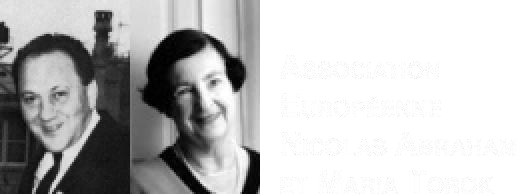  DE SÉMINAIRE SCIENTIFIQUE ETFORMATION DE L’AENAMTSamedi 25 mai 2024  Présentiel et ZOOM USIC, 18 rue de Varenne 75007 PARIS DE 